6 октября 2019 года состоялось  концерт – презентация  Бекетовского сельсовета в МБУ Ермекеевский РДК 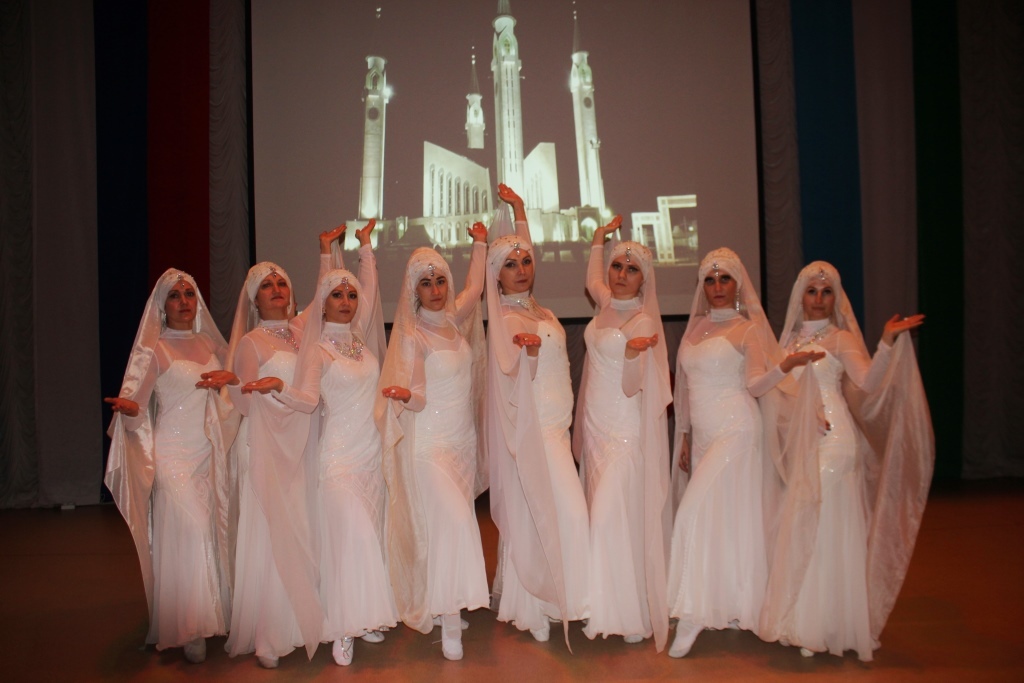 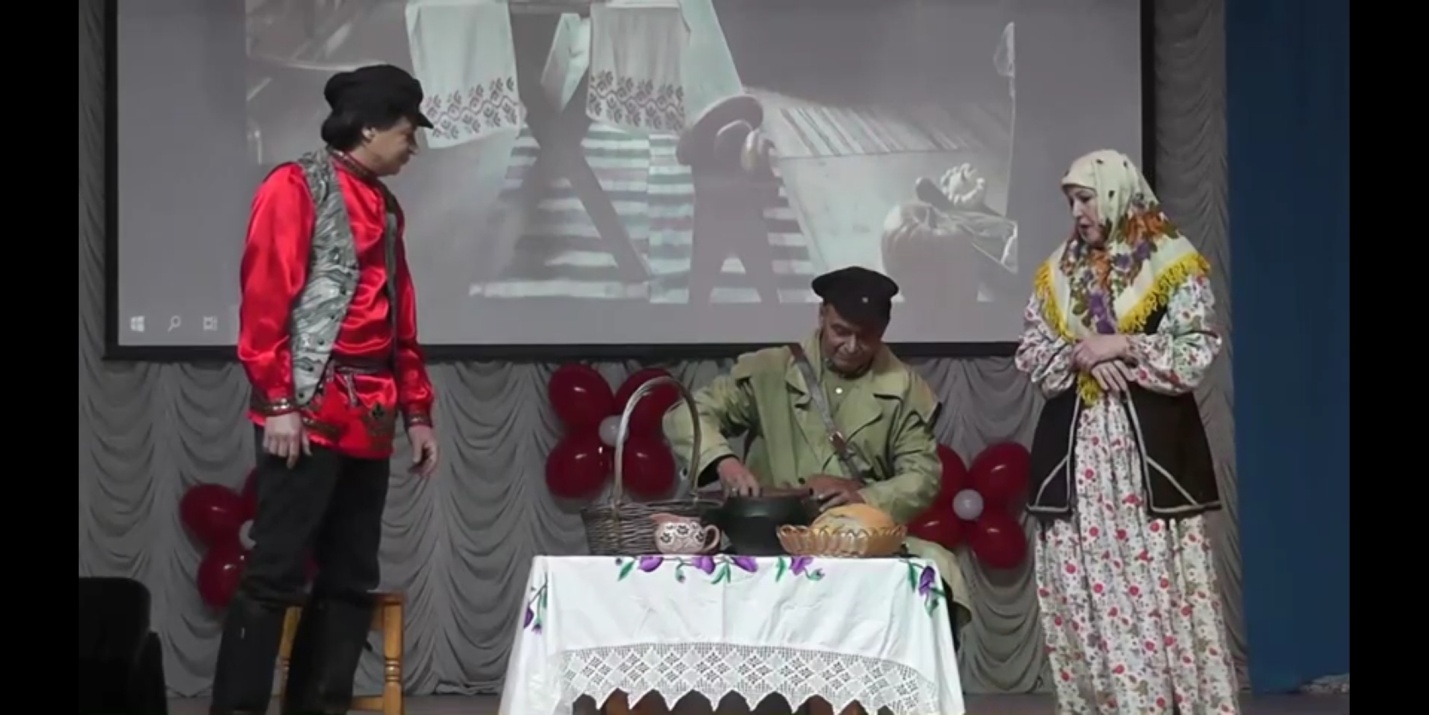 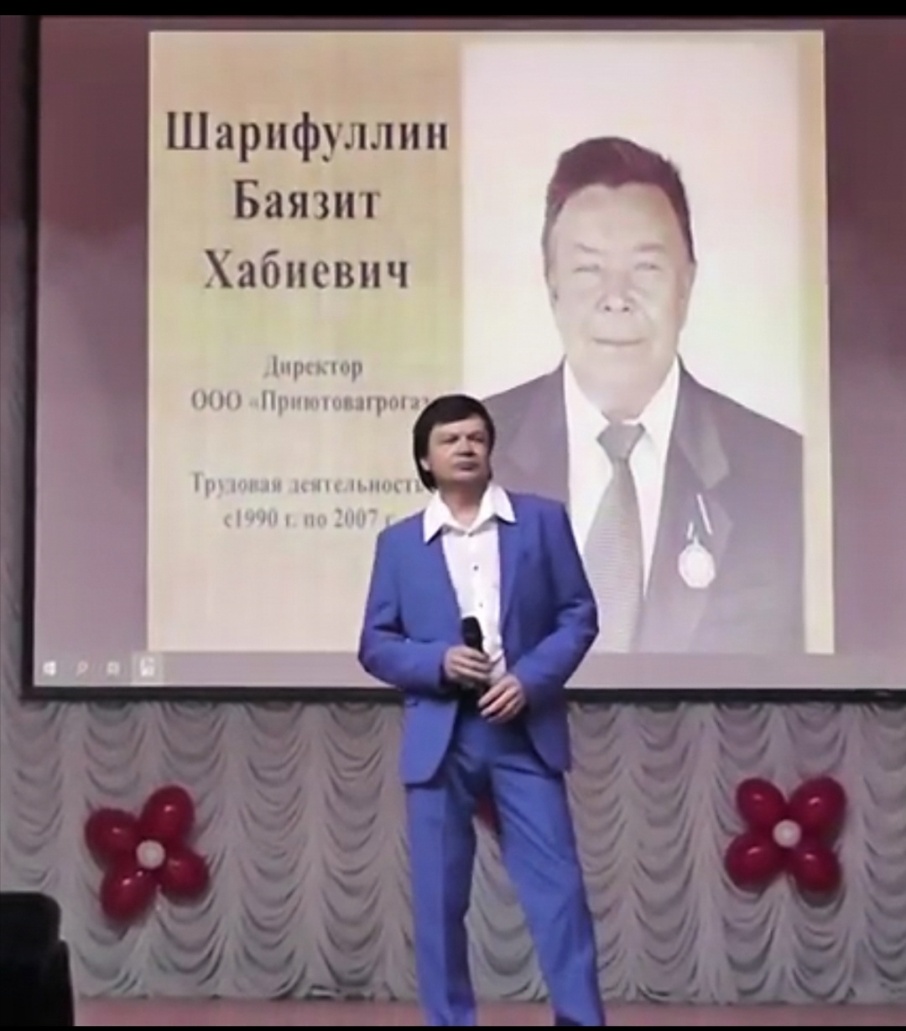 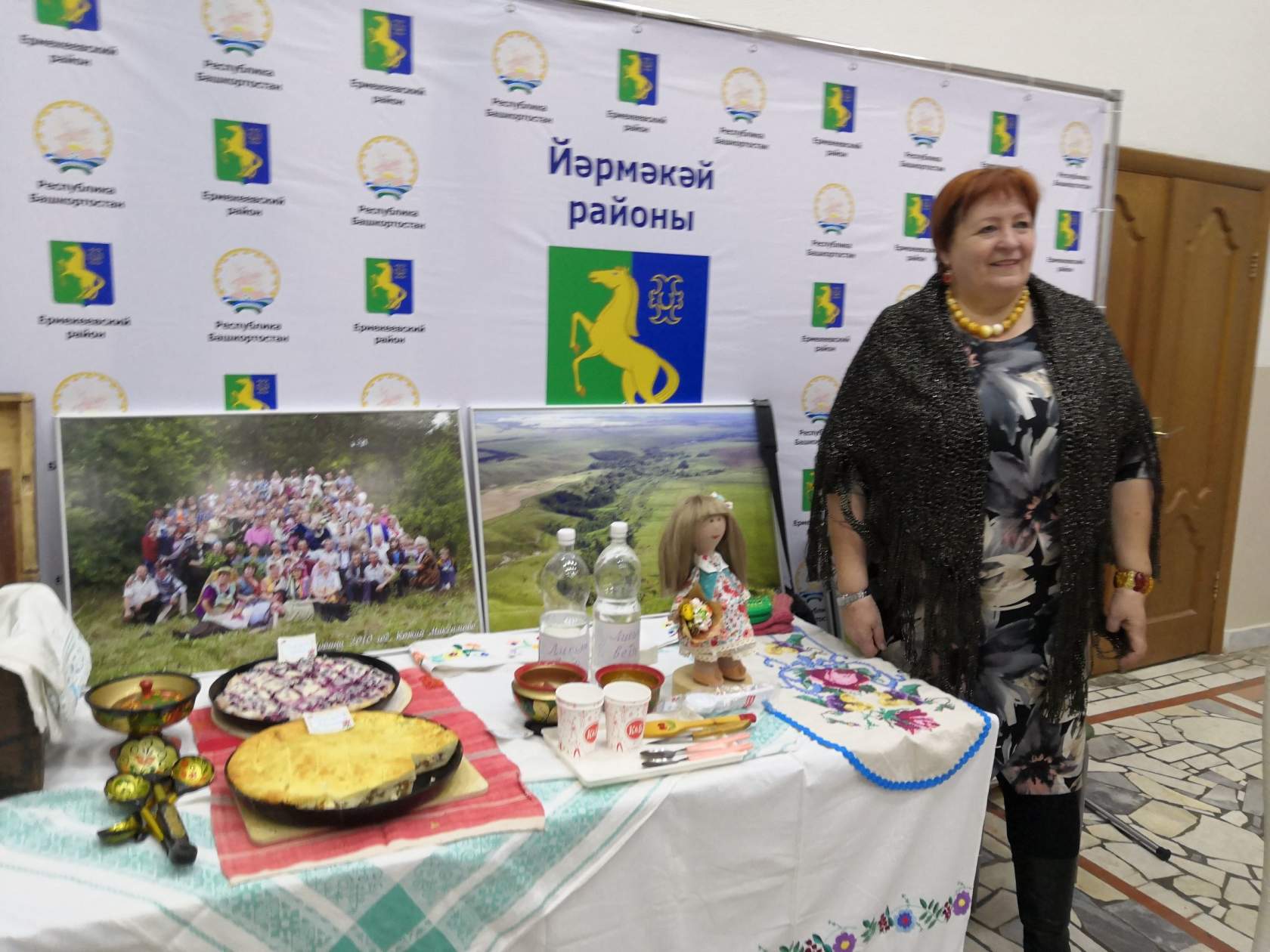 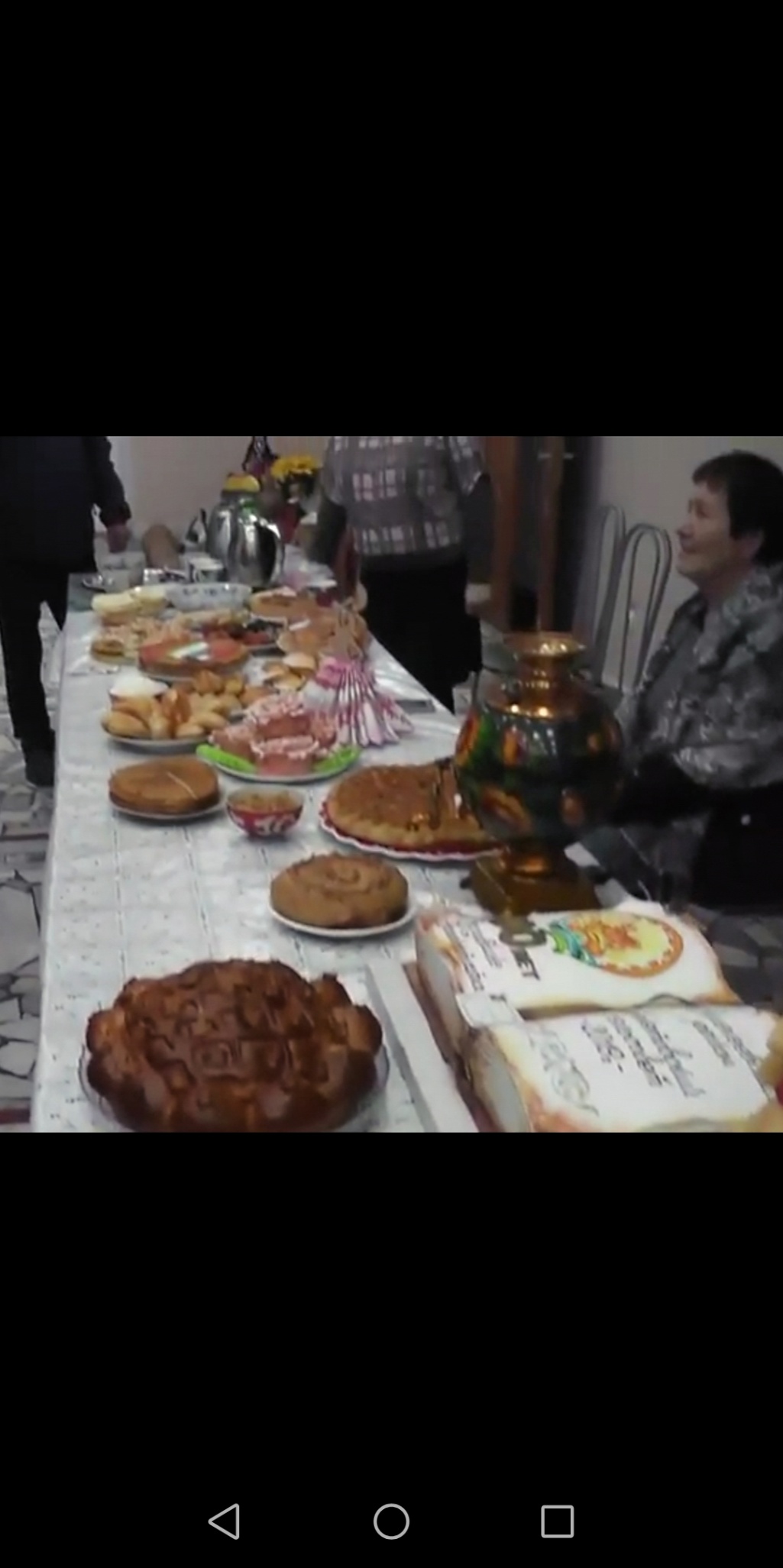 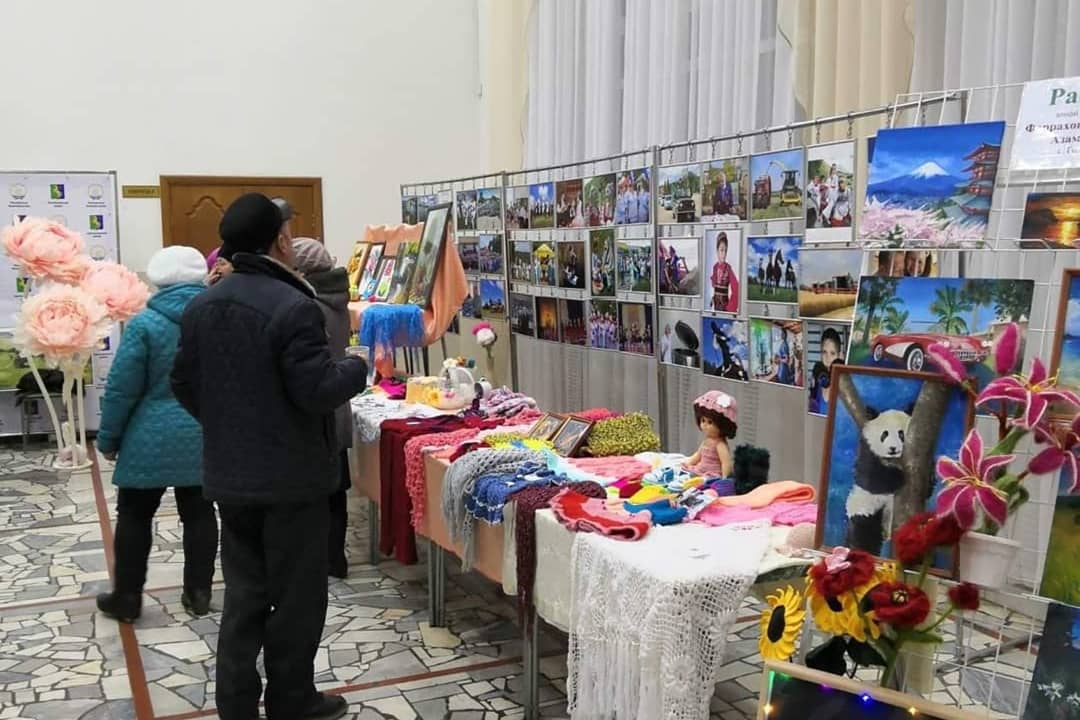 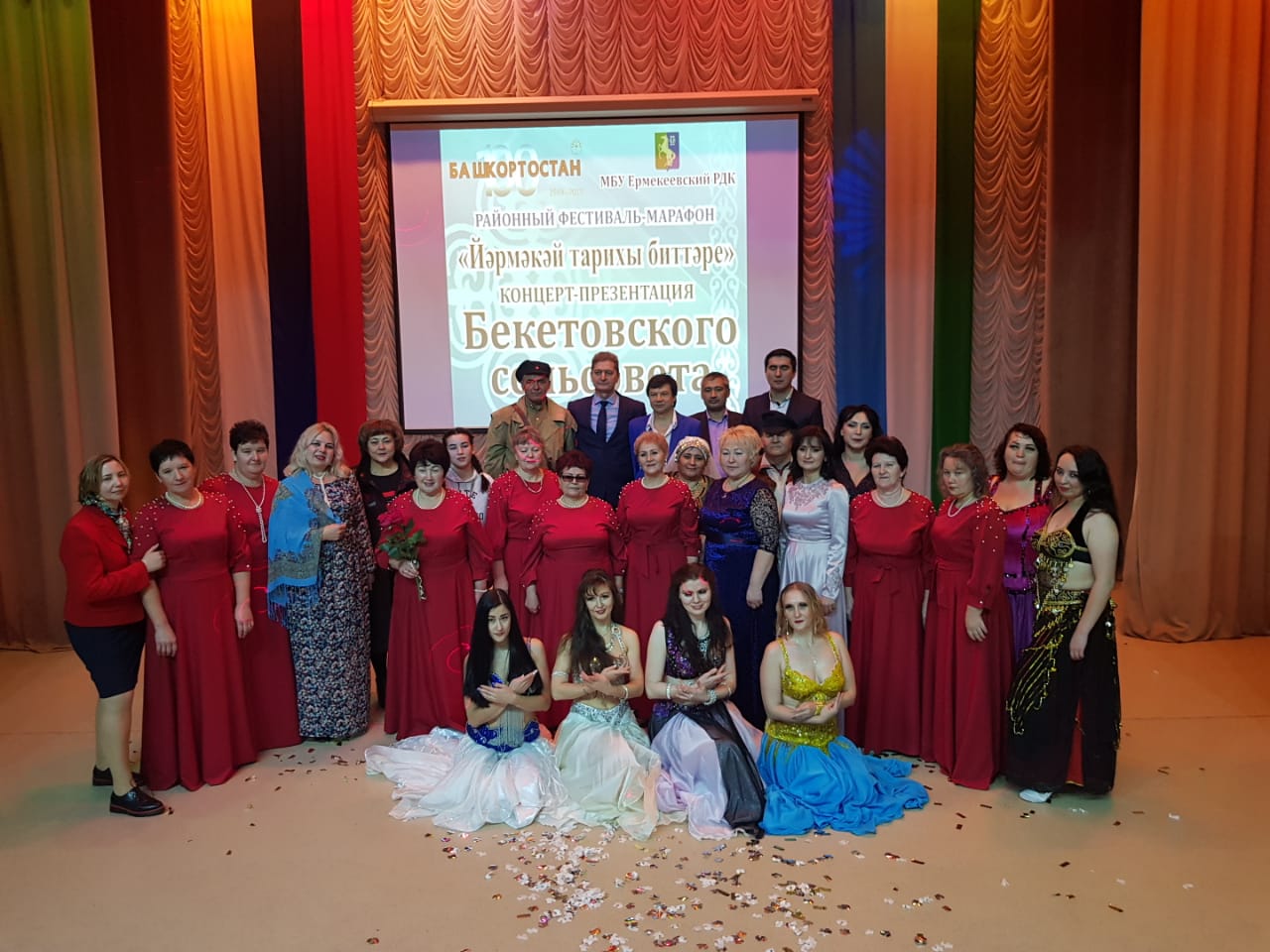 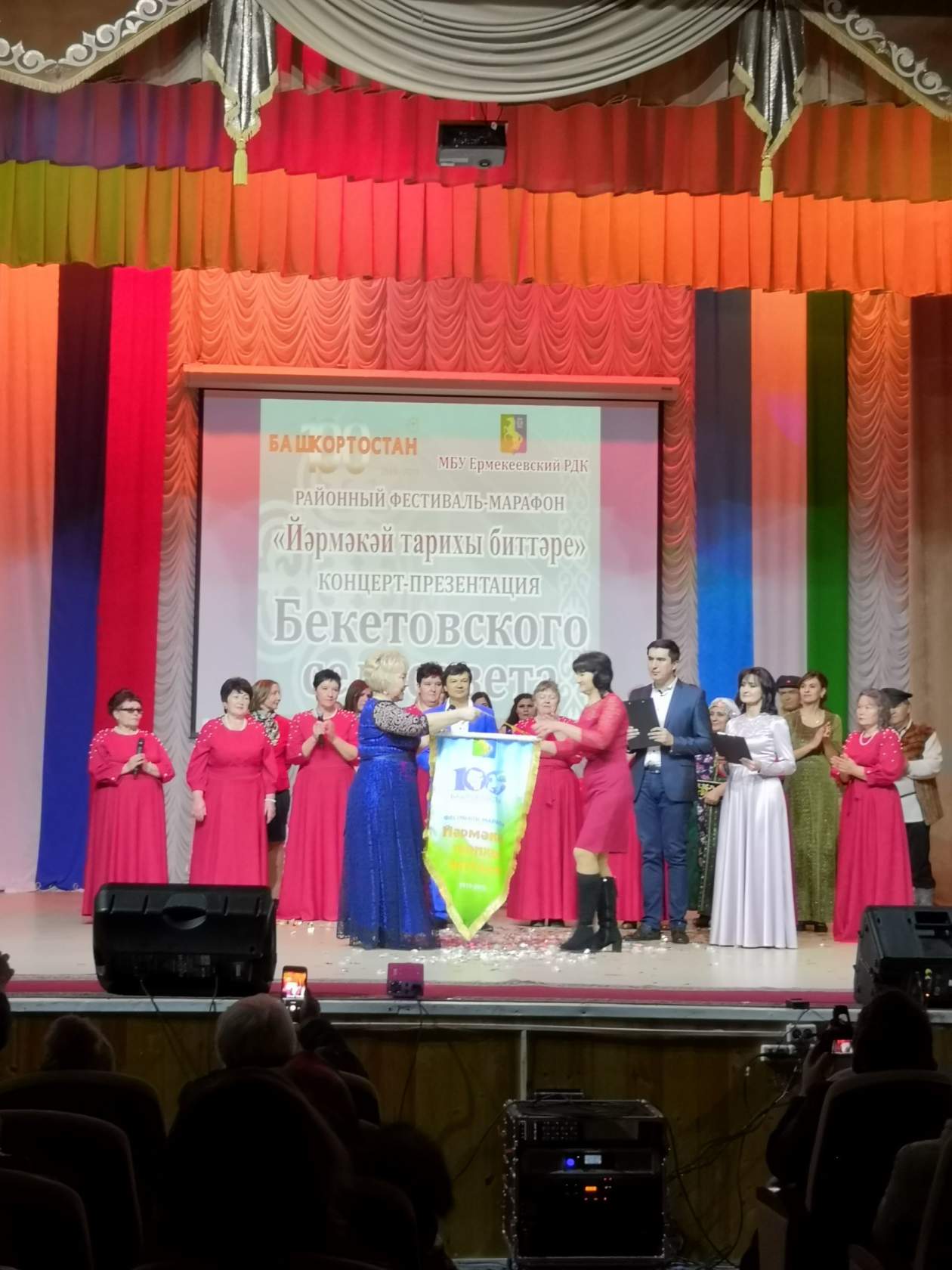 